МУНИЦИПАЛЬНОЕ БЮДЖЕТНОЕ ОБЩЕОБРАЗОВАТЕЛЬНОЕ УЧРЕЖДЕНИЕ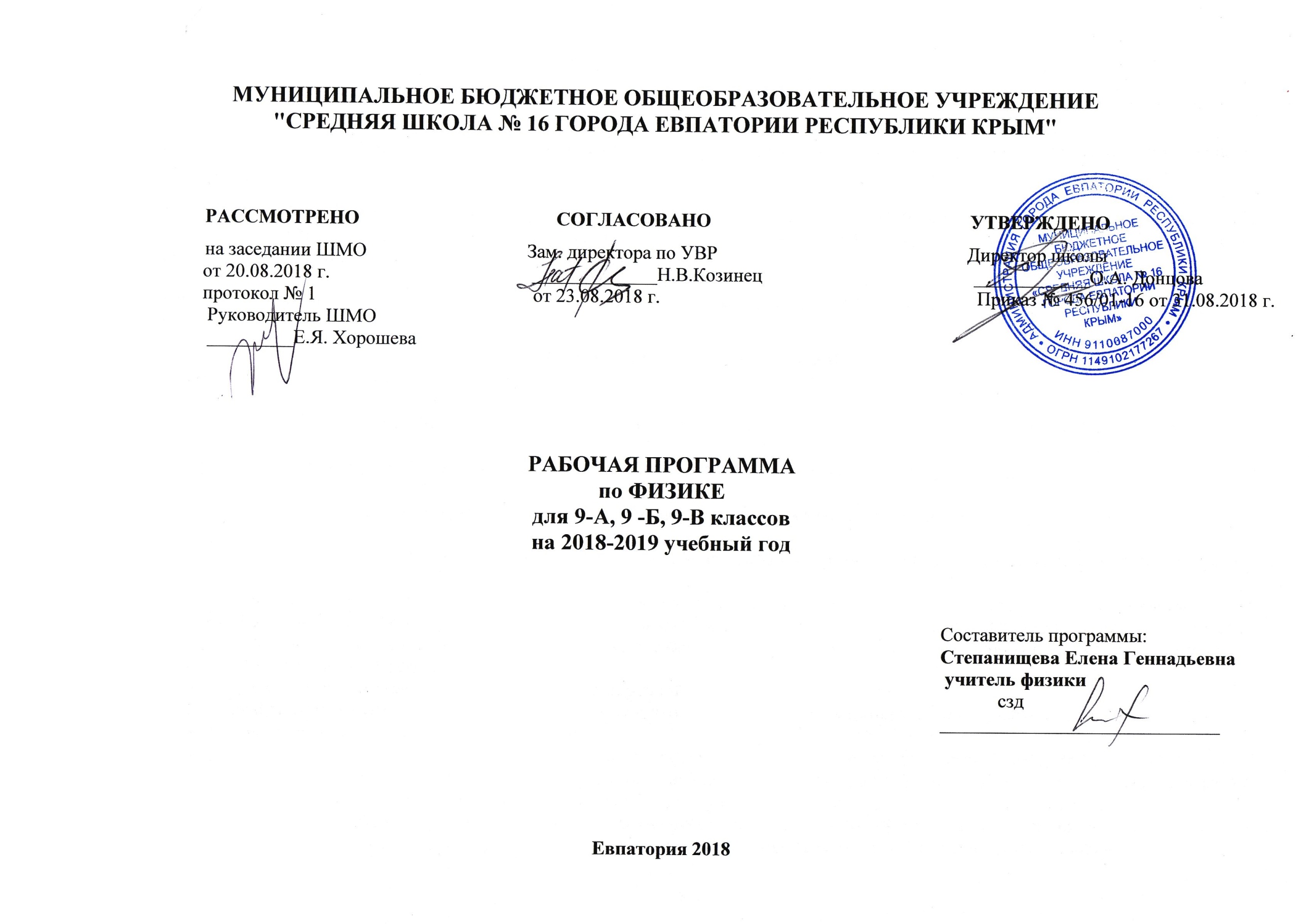 Образовательный стандарт : Федеральный компонент государственных стандартов НО, ОО, СО, утвержденный приказом Минобразования РФ от             05.03.2004г. № 1089 (с изменениями от 07.06.2017г. № 506).      Рабочая программа по Физике составлена на основе авторской программы по физике 9 класс О.Ф. Кабардина по физике для основного общего образования по физике (Физика. Рабочие программы. Предметная линия учебников «Архимед». 7 - 9 классы: пособие для учителей общеобразовательных учреждений / О. Ф. Кабардин. - М.: Просвещение, 2014. – 32 с.).Учебник: Физика. 9 класс: учебник для общеобразовательных учреждений / О. Ф. Кабардин. – М.: Просвещение, 2014 - 176 с.Требования к уровню подготовкиВ результате изучения физики в 9 классе учащийся должензнать:смысл понятий: физическое явление, физический закон, взаимодействие, электрическое поле, магнитное поле, волна, атом, атомное ядро, ионизирующие излучения;смысл физических величин: путь, скорость, ускорение, масса, сила, импульс, работа, мощность, кинетическая энергия, потенциальная энергия, коэффициент полезного действия;смысл физических законов: Ньютона, всемирного тяготения, сохранения импульса и механической энергии.уметь:описывать и объяснять физические явления: равномерное прямолинейное движение, равноускоренное прямолинейное движение, различные виды излученийиспользовать физические приборы и измерительные инструменты для измерения физических величин: расстояния, промежутка времени, силы;представлять результаты измерений с помощью таблиц, графиков и выявлять на этой основе эмпирические зависимости: пути от времени, силы упругости от удлинения пружины, силы трения от силы нормального давления, периода колебаний маятника от длины нити, периода колебаний груза на пружине от массы груза и жесткости пружины;выражать результаты измерений и расчетов в единицах Международной системы (Си);приводить примеры практического использования физических знаний о механических, электромагнитных и квантовых явлениях;решать задачи на применение изученных физических законов;осуществлять самостоятельный поиск информации естественно - научного содержания с использованием различных источников (учебных текстов, справочных и научно - популярных изданий, компьютерных баз данных, ресурсов Интернета), ее обработку и представление в различных формах (словесно, с помощью графиков, математических символов, рисунков и структурных схем);использовать приобретенные знания и умения в практической деятельности и повседневной жизни: для обеспечения безопасности в процессе использования транспортных средств, рационального применения простых механизмов; оценки безопасности радиационного фона.Содержание учебного предмета            Раздел 1. Введение (2 часа)Раздел 2. Законы взаимодействия и движения тел (27 часов)Материальная точка. Система отсчета. Перемещение. Скорость прямолинейного равномерного движения. Прямолинейное равноускоренное движение. Мгновенная скорость. Ускорение. Графики зависимости скорости и перемещения от времени при прямолинейном равномерном и равноускоренном движениях. Относительность механического движения. Геоцентрическая и гелиоцентрическая системы мира. Инерциальная система отсчета. Первый, второй и третий законы Ньютона. Свободное падение. Невесомость. Закон всемирного тяготения. Искусственные спутники Земли. Импульс. Закон сохранения импульса. Реактивное движение.Демонстрации. Относительность движения. Равноускоренное движение. Свободное падение тел в трубке Ньютона. Направление скорости при равномерном движении по окружности. Второй закон Ньютона. Третий закон Ньютона. Невесомость. Закон сохранения импульса. Реактивное движение.Лабораторные работы - 3.Контрольные работы - 2.Раздел 3. Законы сохранения (14 ч).Импульс. Закон сохранения импульса. Реактивное движение. Кинетическая энергия. Потенциальная энергия взаимодействующих тел. Закон сохранения механической энергии.Закон сохранения энергии в тепловых процессах. Принципы работы тепловых машин. Преобразование энергии в тепловых машинах. 
Паровая турбина. Двигатель внутреннего сгорания. Реактивное движение. Реактивный двигатель. КПД тепловой машины. Объяснение устройства и принципа действия холодильника. Экологические проблемы использования тепловых машин. ДемонстрацииУстройство четырёхтактного двигателя внутреннего сгорания. Устройство паровой турбины. Устройство холодильника.Лабораторные работы - 2.Контрольные работы - 1.Раздел 4. Квантовые явления (12 ч)Опыты Резерфорда. Планетарная модель атома. Оптические спектры. Линейчатые оптические спектры. Квантовые постулаты Бора. Поглощение и испускание света атомами. Состав атомного ядра. Зарядовое и массовое числа. Дефект массы. Ядерные силы. Энергия связи атомных ядер. Радиоактивность. Альфа-, бета- и гамма-излучения. Период полураспада. Методы регистрации ядерных излучений. Ядерные реакции. Деление и синтез ядер. Источники энергии Солнца и звёзд. Ядерная энергетика. Дозиметрия. Влияние радиоактивных излучений на живые организмы. Экологические проблемы работы атомных электростанций.ДемонстрацииМодель опыта Резерфорда. Наблюдение треков частиц в камере Вильсона. Устройство и действие счётчика ионизирующих частиц.Контрольные работы - 1.Раздел 5. Повторение изученного материала (3 ч)Контрольные работы - 1.Раздел 6. Строение Вселенной (10 ч)Видимые движения небесных светил. Геоцентрическая и гелиоцентрическая системы мира. Определение расстояний до небесных тел. Гипотезы о движении Земли. Гелиоцентрическая система мира Коперника. Открытия Галилея и Кеплера. Гипотеза Джордано Бруно. Строение Солнечной системы. Физическая природа планет и малых тел Солнечной системы. Происхождение Солнечной системы. Физическая природа Солнца и звёзд. Строение и эволюция ВселенноТематический планКалендарно-тематическое планирование 9 класс№п/пНаименование разделов и темУчебные часыКонтрольные работыПрактическая часть1Раздел 1. Введение2--2Раздел 2. Законы механического движения27233Раздел 3. Законы сохранения14124Раздел 4. Квантовые явления12115Раздел 5. Повторение изученного материала31-6Раздел 6. Строение Вселенной10Итого:6856№п/п№п/п№п/п№п/п№п/пДатаДатаДатаНазвание разделов (кол-во часов), темы уроковПрактическая частьПримечаниеПланПланФактФактФактПланПланФактНазвание разделов (кол-во часов), темы уроковПрактическая частьПримечание1.Введение. 2 часа1.Введение. 2 часа1.Введение. 2 часа1.Введение. 2 часа1.Введение. 2 часа1.Введение. 2 часа1.Введение. 2 часа1.Введение. 2 часа1.Введение. 2 часа1.Введение. 2 часа1.Введение. 2 часа1.03.0903.09Физика и физические методы изучения природы. Инструктаж по ТБ2.06.0906.09Физические явления2. Законы механического движения. 27 часов2. Законы механического движения. 27 часов2. Законы механического движения. 27 часов2. Законы механического движения. 27 часов2. Законы механического движения. 27 часов2. Законы механического движения. 27 часов2. Законы механического движения. 27 часов2. Законы механического движения. 27 часов2. Законы механического движения. 27 часов2. Законы механического движения. 27 часов3.10.0910.09Основная задача механики4.13.0913.09Физические величины, алгоритм их характеристики, векторные и скалярные величины5.17.0917.09Система отсчета и координаты точки6.20.0920.09Виды механического движения7.24.0924.09Решение основной задачи механики для равномерного прямолинейного движения8.27.0927.09Графики пути. Скорости от времени для равномерного прямолинейного движения9.01.1001.10Физическая величина - ускорение10.04.1004.10Расчет пути для неравномерного прямолинейного движения11.08.1008.10Лабораторная работа № 1 № «Исследование равноускоренного движения без начальной скорости». Инструктаж по ТБЛабораторная работа № 1 «Исследование равноускоренного движения без начальной скорости»12.11.1011.10Графики скорости, ускорения неравномерного прямолинейного движения13.15.1015.10Свободное падение14.18.1018.10Лабораторная работа № 2 «Определение ускорения свободного падения».  Инструктаж по ТБЛабораторная работа № 2 «Определение ускорения свободного падения»15.22.1022.10Равномерное движение по окружности16.25.1025.10Угловая скорость17.08.1108.11Лабораторная работа № 3 «Определение центростремительного ускорения».  Инструктаж по ТБЛабораторная работа № 3 «Определение центростремительного ускорения»18.12.1112.11Относительность механического движения19.15.1115.11Подготовка к контрольной работе по теме: "Кинематика"20.19.1119.11Контрольная работа № 1 по теме: «Кинематика материальной точки»21.22.1122.11Первый  закон Ньютона22.26.1126.11Второй  закон Ньютона23.29.1129.11Сложение сил направленных по одной прямой под углом друг к другу24.03.1203.12Третий закон Ньютона25.06.1206.12Решение задач на применение законов Ньютона26.10.1210.12Закон всемирного тяготения. Сила тяжести27.13.1213.12Вес. Невесомость. Перегрузки28.17.1217.12Подготовка к контрольной работе по теме: «Динамика материальной точки»29.20.1220.12Контрольная работа № 2 по теме: "Динамика"3. Законы сохранения. 14 часов3. Законы сохранения. 14 часов3. Законы сохранения. 14 часов3. Законы сохранения. 14 часов3. Законы сохранения. 14 часов3. Законы сохранения. 14 часов3. Законы сохранения. 14 часов3. Законы сохранения. 14 часов3. Законы сохранения. 14 часов3. Законы сохранения. 14 часов3. Законы сохранения. 14 часов30.24.12Импульс тела.31.27.12Закон сохранения импульса32.Реактивное движение3.Кинетическая энергия34.Механическая работа35.Потенциальная энергия поднятого тела.  Лабораторная работа № 4 -"Исследование колебаний груза на пружине".  Инструктаж по ТБ36.Потенциальная энергия  упругих деформаций37.Закон сохранения механической энергии38.Лабораторная работа № 5 «Изучение закона сохранения энергии».  Инструктаж по ТБЛабораторная работа № 5 «Изучение закона сохранения энергии»39.39.39.39.Решение задач40.40.40.40.Законы сохранения энергии в тепловых процессах. Принципы работы тепловых машин41.41.41.41.Урок-конференция: «Экологические проблемы использования тепловых машин»42.42.42.42.Подготовка к  контрольной работе: «Законы сохранения»43.43.43.43.Контрольная работа № 3 по теме: «Законы сохранения»4. Квантовые явления. 12 часов4. Квантовые явления. 12 часов4. Квантовые явления. 12 часов4. Квантовые явления. 12 часов4. Квантовые явления. 12 часов4. Квантовые явления. 12 часов4. Квантовые явления. 12 часов4. Квантовые явления. 12 часов4. Квантовые явления. 12 часов4. Квантовые явления. 12 часов4. Квантовые явления. 12 часов44.44.44.44.Опыты Резерфорда. Планетарная модель атома45.45.45.45.Квантовые постулаты Бора46.46.46.46.Состав атомного ядра47.47.47.47.Радиоактивность48.48.48.48.Закон радиоактивного распада. Лабораторная работа № 6 "Изучение деления ядер урана по фотографиям треков"49.49.49.49.Решение задач на закон радиоактивного распада50.50.50.50.Экспериментальные методы регистрации заряженных частиц51.51.51.51.Ядерные реакции52.52.52.52.Ядерная энергетика53.53.53.53.Дозиметрия. Определение доз облучения54.54.54.54.Подведение итогов изучения темы «Квантовые явления»55.55.55.55.Контрольная работа № 4 по теме: " Квантовые явления"5. Повторение изученного материала. 3 часа5. Повторение изученного материала. 3 часа5. Повторение изученного материала. 3 часа5. Повторение изученного материала. 3 часа5. Повторение изученного материала. 3 часа5. Повторение изученного материала. 3 часа5. Повторение изученного материала. 3 часа5. Повторение изученного материала. 3 часа5. Повторение изученного материала. 3 часа5. Повторение изученного материала. 3 часа5. Повторение изученного материала. 3 часа56.56.56.56.Повторение разделов курса физики 9- го класса. Подготовка к итоговой контрольной работе57.57.57.57.Повторение разделов курса физики 9- го класса. Подготовка к итоговой контрольной работе58.58.58.58.Итоговая контрольная работа №  56. Строение вселенной. 10 часов6. Строение вселенной. 10 часов6. Строение вселенной. 10 часов6. Строение вселенной. 10 часов6. Строение вселенной. 10 часов6. Строение вселенной. 10 часов6. Строение вселенной. 10 часов6. Строение вселенной. 10 часов6. Строение вселенной. 10 часов6. Строение вселенной. 10 часов6. Строение вселенной. 10 часов59.59.59.59.Геоцентрическая система мира. 60.60.60.60.Гелиоцентрическая система мира. 61.61.61.61.Звездные координаты, звездные карты62.62.62.62.Физическая природа тел Солнечной системы63.63.63.63.Малые тела Солнечной системы64.64.64.Гипотезы о происхождении Солнечной системы65.65.65.Физическая природа Солнца и звезд66.66.66.Эволюция звезд67.67.67.Вселенная68.68.68.Гипотезы происхождения Вселенной. Защита Творческих работ